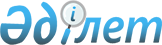 Об утверждении Инструкции по производству дел об административных правонарушениях органами строительства и архитектурно-строительного контроля Республики Казахстан
					
			Утративший силу
			
			
		
					Приказ Председателя Комитета по делам строительства Министерства экономики и торговли Республики Казахстан от 14 августа 2001 г. N 170. Зарегистрирован в Министерстве юстиции Республики Казахстан 23 октября 2001 г. N 1658. Утратил силу приказом Председателя Комитета по делам строительства и жилищно-коммунального хозяйства Министерства индустрии и торговли РК от 2 августа 2006 года N 300



      


Сноска. Приказ Председателя Комитета по делам строительства Министерства экономики и торговли РК от 14 августа 2001 г. N 170 утратил силу приказом Председателя Комитета по делам строительства и жилищно-коммунального хозяйства Министерства индустрии и торговли РК от 2 августа 2006 года N 


 300 


 (вводится в действие со дня его официального опубликования).



      В целях реализации Кодекса Республики Казахстан 
 K010155_ 
 "Об административных правонарушениях" приказываю: 



      1. Утвердить прилагаемую Инструкцию по производству дел об административных правонарушениях органами строительства и архитектурно-строительного контроля Республики Казахстан. 



      2. Настоящий Приказ вступает в силу с момента государственной регистрации в Министерстве юстиции Республики Казахстан. 




 



      Председатель 




                                          Утверждена 

                                           Приказом Председателя           

                                           Комитета по делам строительства 

                                           Министерства экономики и        

                                           торговли Республики Казахстан

                                           от 14 августа 2001 г. N 170




 



                               Инструкция 



                 по производству дел об административных 



                 правонарушениях органами строительства и 



                   архитектурно-строительного контроля 



                          Республики Казахстан 




 



                           1. Общие положения 




 



      1. Инструкция по производству дел об административных правонарушениях органами строительства и архитектурно-строительного контроля Республики Казахстан (далее - Инструкция) разработана в соответствии с Кодексом Республики Казахстан 
 K010155_ 
 "Об административных правонарушениях" (далее - Кодекс) и регламентирует деятельность органов строительства, архитектурно-строительного контроля и их должностных лиц по выявлению, рассмотрению и организации производства дел об административных правонарушениях, сроки их рассмотрения, исполнения, обжалования, а также организацию делопроизводства и контроля за обоснованностью принятого решения. 



      2. Задачами органов строительства и архитектурно-строительного контроля по делам об административных правонарушениях в области строительства являются своевременное, всестороннее, полное и объективное выяснение обстоятельств каждого дела, разрешение его в соответствии с Кодексом, обеспечение исполнения вынесенного постановления, а также предупреждение и пресечение административных правонарушений, выявление причин и условий, способствующих их совершению и направленных на усиление государственного архитектурно-строительного контроля за качеством строительства, обеспечение эксплуатационной надежности. 



      3. Органами государственного архитектурно-строительного контроля выявляются административные правонарушения, предусмотренные статьями 231 (часть вторая), 232, 233, 235 (часть вторая), 237, 278 (часть первая), 494, 502 Кодекса. 



      4. Органами строительства и архитектурно-строительного контроля рассматриваются административные правонарушения, предусмотренные статьями 130, 230, 231 (частью первой), 234, 235 (частью первой), 236, 238, 239, 278 (частью второй), 291, 387, 499 Кодекса. 



      5. При осуществлении административного производства, органами строительства и архитектурно-строительного контроля и их должностными лицами ссылки в документации по административному производству должны производиться только на нормы Кодекса. 



      Примечание. 



      Должностными лицами в настоящем Кодексе признаются лица, постоянно, временно или по специальному полномочию осуществляющие функции представителя власти (то есть наделенные в установленном порядке в отношении лиц, не находящихся от них в служебной зависимости, правом издавать от имени государства или его органов юридически значимые акты или распорядительными полномочиями) либо выполняющие организационно-распорядительные или административно-хозяйственные функции в государственных органах, органах местного самоуправления. 




 



                  2. Административные правонарушения и 



                     административная ответственность 




 



      6. Административным правонарушением признается противоправное, виновное (умышленное или неосторожное) действие или бездействие физического лица или противоправное действие или бездействие юридического лица. 



      Под административным правонарушением в области строительства понимается несоблюдение обязательных требований государственных стандартов, технических условий, строительных норм и правил, проектов, других нормативных актов при градостроительном освоении территории, проектировании, строительстве, реконструкции, реставрации, модернизации, капитальном ремонте и благоустройстве объектов и комплексов, влекущее снижение и потерю прочности, устойчивости, надежности зданий, строений, сооружений, их частей или отдельных конструктивных элементов, ухудшение эксплуатационных качеств, возводимых объектов, отрицательное влияние на окружающую среду, а также действия, нарушающие установленный организационно-правовой порядок строительства объектов и приемки их в эксплуатацию. 



      7. Административная ответственность за правонарушения, перечисленные в пункте 4 настоящей Инструкции, наступает, если эти правонарушения по своему характеру не влекут за собой в соответствии с законодательством уголовную ответственность. 



      8. Административной ответственности подлежат: 



      1) физическое вменяемое лицо, достигшее ко времени совершения административного правонарушения шестнадцатилетнего возраста; 



      2) юридическое лицо. 



      9. Должностное лицо привлекается к административной ответственности при условии совершения административного правонарушения в связи с неисполнением или ненадлежащим исполнением им служебных обязанностей. При отсутствии этого обстоятельства должностное лицо, виновное в совершении административного правонарушения, подлежит ответственности на общих основаниях, предусмотренных статьей 34 Кодекса. 



      Гражданин, занимающийся предпринимательской деятельностью без образования юридического лица (далее - индивидуальный предприниматель), а равно руководители, другие работники, выполняющие управленческие функции, не являющихся государственными органами или органами местного самоуправления организаций, совершившие административные правонарушения в связи с выполнением организационно-распорядительных или административно-хозяйственных обязанностей, несут административную ответственность как должностные лица. 



      10. Не подлежат административной ответственности лица за совершение административных правонарушений при обстоятельствах, предусмотренных статьями 38-43 Кодекса, исключающих административную ответственность. 




 



                    3. Административное взыскание и меры 



                       административно-правового воздействия 




 



      11. Административное взыскание является мерой государственного принуждения, применяемой уполномоченными на то законом органами (должностными лицами) за совершение административного правонарушения, и заключается в предусмотренном настоящим Кодексом лишении или ограничении прав лица, совершившего такое нарушение. 



      12. За совершение административного правонарушения в области строительства к физическому лицу могут применяться следующие административные взыскания: 



      1) предупреждение; 



      2) административный штраф; 



      3) приостановление действий лицензии в сфере архитектурно-строительной деятельности; 



      4)принудительный снос самовольно возводимого или возведенного строения. 



      К юридическим лицам за совершение административных правонарушений могут применяться административные взыскания, указанные в подпункте 1)-4), а также приостановление или запрещение деятельности юридического лица в сфере архитектурно-градостроительной деятельности. 



      13. Предупреждение, административный штраф могут применяться только в качестве основных административных взысканий. 



      Предупреждение состоит в официальной даче органом (должностным лицом) строительства и архитектурно-строительного контроля, уполномоченным налагать административное взыскание, отрицательной оценки совершенного правонарушения и предостережение физического или юридического лица о недопустимости противоправного поведения. 



      Предупреждение выносится в письменной форме. 



      14. Административный штраф (далее - штраф) есть денежное взыскание, налагаемое за административное правонарушение в области строительства в случаях и пределах, предусмотренных статьями особенной части, в размере, соответствующем определенному количеству месячного расчетного показателя, устанавливаемого в соответствии с законодательным актом, действующим на момент наложения административного взыскания. 



      15. Штраф взыскивается в доход государственного бюджета в установленном законодательством порядке. 



      При совершении одним лицом двух или более административных правонарушений административное взыскание налагается за каждое правонарушение в отдельности. 



      Если лицо совершило несколько административных правонарушений, которые рассматриваются одним и тем же судьей, органом (должностным лицом) строительства и архитектурно-строительного контроля, то в случае наложения на это лицо взысканий одного и того же вида, окончательный размер взыскания не может превышать трехкратного максимального предела, установленного Кодексом для данного вида взыскания. 



      16. Лицо, на которое наложено административное взыскание за административное правонарушение, считается подвергнутым данному взысканию в течение года со дня окончания исполнения постановления о наложении административного взыскания. 



      При длящемся административном правонарушении лицо не подлежит привлечению к административной ответственности по истечении двух месяцев со дня обнаружения административного правонарушения. 



      Течение срока наложения взыскания за административное правонарушение прерывается, если до истечения сроков, указанных в частях первой и третьей статьи 69 Кодекса, лицо совершит новое административное правонарушение. 



      Исчисление срока в этих случаях начинается с момента обнаружения нового административного правонарушения. 




 



                   4. Полномочия органов строительства и 



                      архитектурно-строительного контроля 




 



      17. Производство по делам об административных правонарушениях перечисленных настоящей Инструкцией рассматривается органами строительства и архитектурно-строительного контроля в порядке и условиях, установленных главами 33-35 Кодекса. 



      18. Органы строительства и архитектурно-строительного контроля согласно статей 538, 568 Кодекса, рассматривают и налагают административные взыскания за следующие административные правонарушения: 



      1) производство проектных, изыскательных, строительных, мелиоративных, дорожных и других видов работ, которые могут создать угрозу для существования памятников истории и культуры, без согласования с соответствующими государственными органами по охране и использованию историко-культурного наследия и без осуществления предварительных мероприятий, проводимых по указанию этих органов по выявлению паспортизации и сохранности памятников; производство земельных, строительных и других работ в зонах охраны памятников, а также хозяйственная деятельность в этих зонах без разрешения соответствующих государственных органов охраны памятников, невыполнение предписаний соответствующих органов, осуществляющих государственный контроль за охраной и использованием памятников истории и культуры, об устранении нарушений правил по охране памятников; 



      2) раскопка без соответствующего разрешения дворов, улиц и площадей, загромождение их строительными материалами, непринятие мер к приведению в порядок мест раскопок, а также строительных площадок после окончания строительства и ремонта; 



      3) выполнение предпроектных, изыскательских, проектных, строительно-монтажных работ, применение строительных материалов, деталей и конструкций с нарушениями требований законодательства и государственных нормативов в сфере архитектурно-строительной деятельности; 



      4) нарушение правил оформления исполнительной технической документации, предусмотренной нормативными документами, при производстве строительно-монтажных ремонтно-восстановительных работ по возведению и реконструкции объектов, изготовлению строительных материалов, изделий и конструкции; 



      5) строительство, реконструкция и капитальный ремонт объектов, не прошедших в установленном законодательством порядке государственную экспертизу, или без разрешения на право производства строительных работ; 



      6) нарушение установленного порядка ввода объектов и комплексов в эксплуатацию требованиям государственных нормативов в сфере архитектурно-градостроительной деятельности; 



      7) самовольное переоборудование и перепланировка жилых и нежилых помещений в жилом доме без архитектурно-строительного проекта и разрешения уполномоченного органа по архитектуре и градостроительству; 



      8) эксплуатация (проживание, оказание услуг, производство продукции с целью получения доходов) законченных строительством, но не введенных в установленном порядке в эксплуатацию объектов, комплексов или отдельных частей; 



      9) самовольное бурение скважин на воду и строительство водозаборов подземных вод; 



      10) строительство и эксплуатация объектов, приведших к вредному воздействию на состояние и воспроизводство лесов; 



      11) нарушение правил благоустройства территорий городов и населенных пунктов, а также разрушение объектов городской инфраструктуры; 



      12) строительство или эксплуатация сооружений связи без получения специального разрешения. 



      19. По делам об административных правонарушениях, предусмотренными статьями 231 (часть вторая), 232, 233, 235 (часть вторая), 237, 278 (часть первая), 494, 502 Кодекса, рассматриваемыми судами, протоколы об административных правонарушениях имеют право составлять должностные лица: 



      1) государственные строительные инспекторы Республики Казахстан; 



      2) государственные строительные инспекторы областей и городов республиканского значения. 



      20. Рассматривать дела об административных правонарушениях и налагать административные взыскания вправе руководители органов государственного архитектурно-строительного контроля и их заместители, руководители территориальных подразделений, а при проведении проверок на местах - инспекторы (специалисты) этих органов. 



      21. Дело об административном правонарушении рассматривается по месту его совершения. 



      22. Должностное лицо при подготовке к рассмотрению дела об административном правонарушении выясняет следующие вопросы: 



      1) относится ли к его компетенции рассмотрение данного дела; 



      2) имеются ли обстоятельства, исключающие возможность рассмотрения данного дела должностным лицом; 



      3) правильно ли составлен протокол об административном правонарушении и другие протоколы, предусмотренные Кодексом, а также оформление иных материалов дела; 



      4) имеются ли обстоятельства, исключающие ответственность по делу, а также обстоятельства, позволяющие не привлекать лицо к административной ответственности; 



      5) имеются ли ходатайства и отводы; 



      6) извещены ли о месте и времени рассмотрения дела лица, указанные в статьях 584-588 Кодекса. 



      23. Должностное лицо, на рассмотрение которого передано дело об административном правонарушении не может рассматривать данное дело в случаях, если это лицо: 



      1) является родственником лица, привлекаемого к ответственности, или потерпевшего, их законных представителей, защитника или представителя; 



      2) лично, прямо или косвенно заинтересовано в разрешении дела. 



      При наличии обстоятельств, предусмотренных данным пунктом настоящей Инструкции, должностное лицо обязано заявить о самоотводе в соответствии с действующим законодательством. (Прим.РЦПИ: см. 
 K010155_ 
 (ст.645) 



      При наличии обстоятельств, предусмотренных данным пунктом настоящей Инструкции, лицо, в отношении которого ведется производство по делу, защитник и представитель, прокурор вправе заявить отвод должностному лицу. 



      Заявление о самоотводе, отводе подается вышестоящему должностному лицу, который рассматривает его в течение суток со дня поступления, и по результатам рассмотрения выносит определение об удовлетворении заявления либо об отказе в его удовлетворении. 



      24. Должностное лицо при подготовке к рассмотрению дела об административном правонарушении принимает следующие решения: 



      1) о назначении времени и места рассмотрения дела; 



      2) о вызове лиц, истребовании необходимых дополнительных материалов по делу. В случае необходимости должностное лицо также вправе назначить экспертизу; 



      3) об отложении рассмотрения дела; 



      4) о возвращении протокола об административном правонарушении и других материалов дела в орган, составивший протокол, в случаях составления протокола и оформления других материалов дела неправомочными лицами, неправильного составления протокола и оформления других материалов дела либо неполноты представленных материалов, которая не может быть восполнена при рассмотрении дела; 



      5) о передаче протокола об административном правонарушении и других материалов дела на рассмотрение по подведомственности, если рассмотрение данного дела не относится к его компетенции либо вынесено определение об отводе должностного лица; 



      6) о передаче дела для рассмотрения по существу в соответствии со статьей 642 Кодекса; 



      7) о прекращении производства при наличии обстоятельств, предусмотренных статьями 580-581 Кодекса. 



      Решения, предусмотренные подпунктами 1)-6) настоящего пункта данной Инструкции, выносятся в виде определения. 



      Решение, предусмотренное подпунктом 7) настоящего пункта данной Инструкции, выносится в виде постановления. 



      25. Дела об административных правонарушениях рассматриваются в пятнадцатидневный срок со дня получения органом (должностным лицом), правомочным рассматривать дело, протокола об административном правонарушении и других материалов дела.



      В случае поступления ходатайств от участников производства по делу об административном правонарушении либо при необходимости дополнительного выяснения обстоятельств дела срок рассмотрения дела может быть продлен Органом (должностным лицом), рассматривающим дело, но не более чем на один месяц.



      26. Должностное лицо осуществляет рассмотрение дел об административном правонарушении в порядке статьи 648 административного Кодекса Республики Казахстан в пределах своих полномочий. 



      27. Рассмотрев дело об административном правонарушении, Должностное лицо выносит одно из следующих постановлений:



      1) о наложении административного взыскания;



      2) о прекращении производства по делу;



      3) о передаче дела должностному лицу, правомочному налагать за данное административное правонарушение взыскание иного вида или размера.



      28. В постановлении по делу об административном правонарушении должны быть указаны:



      1) должность, фамилия и инициалы должностного лица, вынесшего постановление;



      2) дата и место рассмотрения дела;



      3) сведения о лице, в отношении которого рассмотрено дело;



      4) статья Кодекса, предусматривающая ответственность за административное правонарушение;



      5) обстоятельства, установленные при рассмотрении дела;



      6) решение по делу;



      7) порядок и сроки обжалования постановления.



      Постановление по делу об административном правонарушении должно быть мотивированным.



      Постановление по делу об административном правонарушении подписывается должностным лицом, вынесшим постановление. 



      29. Постановление по делу об административном правонарушении объявляется немедленно по окончанию рассмотрения дела. 



      Копия постановления немедленно вручается физическому лицу или законному представителю юридического лица, в отношении которых оно вынесено, а также потерпевшему, законному представителю физического лица по их просьбе. В случае отсутствия указанных лиц копия постановления высылается в течение трех дней со дня его вынесения. 



      30. Должностное лицо, рассматривающее дело при установлении причин и условий, способствующих совершению административного правонарушения, вносит в соответствующую организацию и должностным лицам представление о принятии мер по их устранению. 



      Постановление по делу об административном правонарушении может быть обжаловано заинтересованными лицами, а также опротестовано прокурором, в порядке и сроки, установленные Кодексом. 




 



                           5. Возбуждение дел об 



                        административных правонарушениях 




 



      31. Поводами для возбуждения дела об административном правонарушении в области строительства являются: 



      1) непосредственное обнаружение уполномоченным должностным лицом факта совершения административного правонарушения; 



      2) материалы, поступившие из правоохранительных органов, а также других государственных органов, органов местного самоуправления; 



      3) сообщения или заявления физических и юридических лиц, а также сообщения в средствах массовой информации. 



      Основанием для возбуждения дела об административном правонарушении является наличие достаточных данных, указывающих на признаки административного правонарушения в области строительства. 



      Дело об административном правонарушении считается возбужденным с момента составления протокола о совершении административного правонарушения или вынесения прокурором постановления о возбуждении дела об административном правонарушении. 



      32. В протоколе об административном правонарушении указываются дата и место его составления, должность, фамилия и инициалы лица, составившего протокол; сведения о лице, в отношении которого возбуждено дело; место, время совершения и существо административного правонарушения; статья особенной части Кодекса, предусматривающая административную ответственность за данное правонарушение; фамилии, имена, отчества, адреса свидетелей, если они имеются; объяснение физического лица либо законного представителя юридического лица, в отношении которого возбуждено дело; название, регистрационный номер юридического лица, филиала, представительства и иные сведения, необходимые для разрешения дела. 



      При составлении протокола об административном правонарушении физическому лицу или законному представителю юридического лица, в отношении которых возбуждено дело, а также другим участникам производства по делу разъясняются их права и обязанности, предусмотренные Кодексом, о чем делается отметка в протоколе. 



      Протокол подписывается лицом, его составившим, и лицом, совершившим административное правонарушение, или представителем юридического лица, филиала, представительства. При наличии свидетелей, а также в случаях участия понятых, протокол подписывается также этими лицами. 



      Физическому лицу или законному представителю юридического лица, в отношении которых возбуждено дело, должна быть предоставлена возможность ознакомления с протоколом об административном правонарушении. Указанные лица вправе представлять объяснения и замечания по содержанию протокола, а также изложить мотивы своего отказа от его подписания, которые прилагаются к этому протоколу. В случае отказа этих лиц от подписания протокола об административном правонарушении в нем производится соответствующая запись. 



      Физическому лицу, законному представителю юридического лица, в отношении которых возбуждено дело, копия протокола об административном правонарушении вручается под расписку немедленно после его составления. 



      33. При совершении административного правонарушения, влекущего наложение административного взыскания в виде предупреждения или штрафа, не превышающего размера одного месячного расчетного показателя, протокол об административном правонарушении не составляется, а предупреждение оформляется или штраф налагается и взимается уполномоченным на то должностным лицом на месте совершения административного правонарушения. При взимании штрафа нарушителю выдается квитанция установленного образца, являющаяся документом строгой финансовой отчетности. 



      Если лицо оспаривает взыскание, налагаемое на него в порядке, установленном в пункте 33, составляется протокол об административном правонарушении в соответствии со статьей 635 Кодекса. 



      34. Протокол об административном правонарушении составляется немедленно после выявления факта совершения административного правонарушения. 



      В случаях, когда требуется дополнительное выяснение обстоятельств административного правонарушения, личности физического лица или сведений о юридическом лице и личности законного представителя юридического лица, в отношении которых возбуждается дело, протокол об административном правонарушении составляется в течение трех суток с момента выявления правонарушения. 



      35. Протокол об административном правонарушении в течение суток направляется для рассмотрения судье, органу (должностному лицу), уполномоченному рассматривать дело об административном правонарушении. 



      36. В случаях, когда протокол составлен неправомочным лицом, при неправильном составлении протокола и оформлении других материалов дела, а также в иных случаях, предусмотренных подпунктом 4) статьи 646 Кодекса, недостатки протокола и других материалов устраняются в срок не более трех суток со дня их получения от судьи, органа (должностного лица), рассматривающего дело об административном правонарушении. Исправленный протокол и другие материалы дела с внесенными в них изменениями повторно направляются судье, органу (должностному лицу), рассматривающему дело об административном правонарушении, в течение суток со дня устранения недостатков. 




 



                 6. Исполнение постановлений о наложении 



                    административных взысканий 




 



      37. Постановление по делу об административном правонарушении вступает в законную силу: 



      1) после истечения срока, установленного для обжалования срока (десяти дней) постановления по делу об административном правонарушении, если оно не было обжаловано или опротестовано; 



      2) немедленно после вынесения определения по жалобе, протесту, а также вынесения постановления в случае, предусмотренном статьей 664 Кодекса. 



      Постановление о наложении административного взыскания подлежит исполнению с момента вступления его в законную силу. 



      38. Обращение постановления о наложении административного взыскания к исполнению возлагается на должностное лицо, вынесшее постановление. 



      Постановление направляется органу (должностному лицу), уполномоченному приводить его в исполнение в течение суток со дня вступления его в законную силу. 



      39. Постановление о наложении административного взыскания приводится в исполнение уполномоченными на то органами в порядке, установленном Кодексом. 



      40. Постановление о наложении административного взыскания в виде предупреждения исполняется должностным лицом, вынесшим постановление, путем вручения или направления копии постановления в соответствии со статьей 652 Кодекса. 



      41. Штраф должен быть уплачен лицом, привлеченным к административной ответственности не позднее тридцати суток со дня вступления постановления о наложении административного штрафа в законную силу либо со дня истечения отсрочки, предусмотренной статьей 701 Кодекса. 



      Штраф, наложенный за совершение административного правонарушения, вносится физическим лицом или перечисляется юридическим лицом в государственный бюджет в установленном законодательством порядке. 



      Принудительное исполнение постановления о наложении штрафа на физических и юридических лиц, производится в порядке, установленном статьями 708, 709 Кодекса. 



      Постановление о наложении штрафа, по которому взыскание штрафа произведено полностью, с отметкой об исполнении возвращается органу (должностному лицу), вынесшему постановление. 




 



                 7. Ведение делопроизводства по делам об 



                    административных правонарушениях 




 



      42. Протоколы об административных правонарушениях составляются с учетом требований статьи 635 Кодекса. 



      43. Руководители территориальных органов строительства и архитектурно-строительного контроля на местах обязаны обеспечить своевременное изготовление и получение бланков, а также осуществлять контроль за их хранением и использованием по назначению. 



      44. Журналы учета предписаний, протоколов, актов, составленных на правонарушителей, привлекаемых к административной ответственности, должны храниться у ответственного лица, определенного приказом руководителя органов архитектурно-строительного контроля и его территориального органа, и должны быть прошнурованы, пронумерованы и скреплены печатью того же органа. 



      45. Ответственность за состояние делопроизводства и учета возлагается на руководителя соответствующего органа архитектурно-строительного контроля. 



      46. Контроль за состоянием делопроизводства и учета осуществляется курирующими заместителями руководителей органов строительства и архитектурно-строительного контроля. 



      47. Уполномоченный государственный орган по делам архитектуры, градостроительства и строительства осуществляет плановые проверки своих территориальных органов по делам об административных правонарушениях. 



      48. В ходе проверок подлежат изучению следующие вопросы: 



      1) правильность составления протоколов, справок о результатах проверок и других документов; 



      2) состояние хранения, учета и выдачи бланков документов строгой отчетности; 



      3) состояние работы с жалобами и заявлениями. 



      49. В случае выявления упущений и недостатков в работе, принимаются меры по их устранению. 




 



                    8. Ответственность органов строительства и 



                       архитектурно-строительного контроля 




 



      50. В случае, если ненадлежащим исполнением своих обязанностей в части применения административного взыскания органами строительства и архитектурно-строительного контроля причинен имущественный ущерб гражданину или организации, оно вправе обратиться в суд с иском к соответствующему органу строительства и архитектурно-строительного контроля о возмещении имущественного ущерба.



      Возмещение имущественного ущерба по делам об административных правонарушениях, рассматриваемых иными органами (должностными лицами), решается в установленном законодательством порядке.

					© 2012. РГП на ПХВ «Институт законодательства и правовой информации Республики Казахстан» Министерства юстиции Республики Казахстан
				